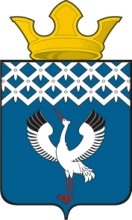 Российская ФедерацияСвердловская область Глава муниципального образования Байкаловского сельского поселенияРАСПОРЯЖЕНИЕот 31.03.2015 г.   № 27/од –рс. БайкаловоО проведении  массового мероприятия – праздника Пасхи Христовой на территории муниципального образования Байкаловского сельского поселения В соответствии с Постановлением Правительства Свердловской области  от 30.05.2003 г. № 333-ПП «О мерах по  обеспечению общественного порядка и безопасности при проведении на территории Свердловской области  мероприятий с массовым пребыванием людей", пунктом 3 статьи 16 Федерального закона от 22.11.1995 г. № 171-ФЗ «О государственном регулировании производства и оборота этилового спирта, алкогольной и спиртосодержащей продукции». Областным законом Свердловской области от 29.10.2013 года № 103-ОЗ «О регулировании отдельных отношений в сфере розничной продажи алкогольной продукции и ограничения ее потребления на территории Свердловской области», в целях обеспечения охраны общественного порядка и безопасности граждан в период проведения массового мероприятия   Пасхи Христовой – с 11.04.2015г. по 12.04.2015 года:Провести на территории муниципального образования   Байкаловского сельского поселения массовое мероприятие : праздничное богослужение, посвященное празднику Пасхи Христовой с 23.00 час. 11.04.2015г. до 03.00 час. 12.04.2015 г. в храме во имя Покрова Божией Матери, расположенного по адресу Свердловская область с. Байкалово ул.Революции, 26;Рекомендовать ММО МВД России «Байкаловский» осуществить комплекс мер по обеспечению охраны общественного порядка и безопасности граждан при проведении праздничного богослужения, посвященного  празднику Пасхи Христовой с 23.00 час. 11.04.2015г. до 03.00 час. 12.04.2015 г.;Запретить пронос спиртных напитков в стеклянной таре в место проведения праздничного богослужения;Настоящее Распоряжение подлежит размещению на официальном сайте администрации  муниципального образования Байкаловского сельского поселения www.bsposelenie.ru;Направить копию настоящего распоряжения в ММО МВД Росии «Байкаловский» и отдел по мобилизационной работе ГО и ЧС администрации Байкаловский муниципальный район.Настоящее Распоряжение  вступает в силу на следующий день после его официального опубликования; Контроль исполнения настоящего Распоряжения оставляю за собой.       Глава муниципального образования        Байкаловского  сельского  поселения      _____________  Л.Ю.Пелевина  ПЛАН проведения праздничного богослужения, посвященного празднику Пасхи Христовой  на территории МО Байкаловского сельского поселения Утверждено распоряжением   Главы                    МО Байкаловского сельского поселения от 31.03.2015г.  № 27/од-р№ п/пМероприятияДата и время проведенияМесто проведенияКол-во человекОтветственные1234561.Праздничное богослужение, посвященное празднику Пасхи Христовой                   с 23.00  11 апреля 2015г. до 03.00 12 апреля 2015г.Приход во имя Покрова Божией Матери; Свердловская область с.Байкалово ул.Революции, 26300Иерей Косенков Евгений Анатольевич; тел.8-9521364848